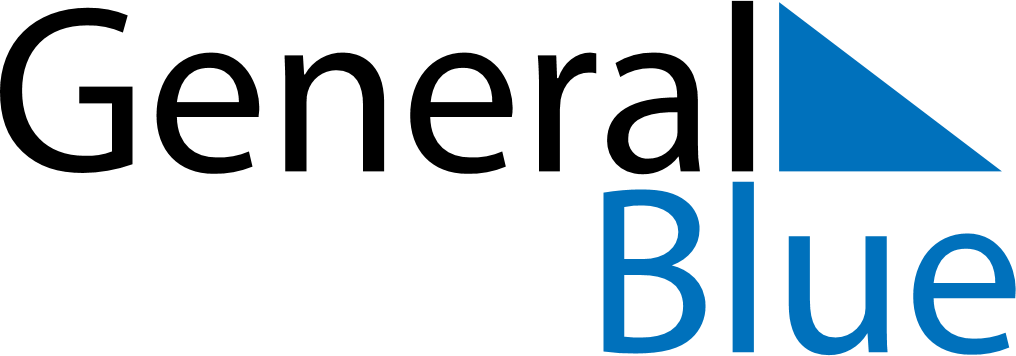 November 2030November 2030November 2030November 2030November 2030November 2030RussiaRussiaRussiaRussiaRussiaRussiaMondayTuesdayWednesdayThursdayFridaySaturdaySunday12345678910Unity Day1112131415161718192021222324252627282930NOTES